PrepositionsPrepositions of timePrepositions of place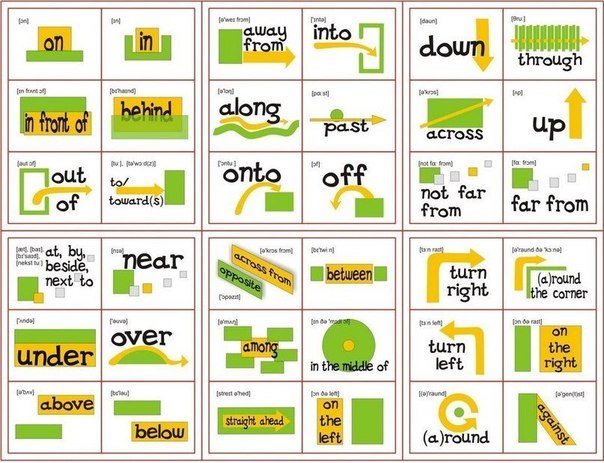 №ПредлогЗначениеПримерПереводУстойчивые выражения1On День неделиВ праздникOn Monday  On Christmas Dayв понедельникв рождествоOn holidays – на каникулах2At В периодAt  ChristmasAt Easter At  8 o’clockна рождество (рождественские дни)на пасхув  8 часовAt night – ночью At weekend – в выходные 3InВ  месяцеВ годуВ сезонIn MayIn 1995In summerв маев 1995            ЛетомIn the morning – утромIn the evening – вечером